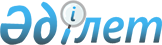 О внесении изменения в решение акима района от 3 декабря 2014 года № 3 "Об образовании избирательных участков на территории Иртышского района"
					
			Утративший силу
			
			
		
					Решение акима Иртышского района Павлодарской области от 28 октября 2015 года № 21. Зарегистрировано Департаментом юстиции Павлодарской области 30 октября 2015 года № 4774. Утратило силу решением акима Иртышского района Павлодарской области от 7 июня 2019 года № 8 (вводится в действие со дня его первого официального опубликования)
      Сноска. Утратило силу решением акима Иртышского района Павлодарской области от 07.06.2019 № 8 (вводится в действие со дня его первого официального опубликования).
      В соответствии с пунктом 1 статьи 23 Конституционного закона Республики Казахстан от 28 сентября 1995 года "О выборах в Республике Казахстан", пунктом 2 статьи 33 Закона Республики Казахстан от 23 января 2001 года "О местном государственном управлении и самоуправлении в Республике Казахстан" принимаю РЕШЕНИЕ:
      1. Внести в решение акима Иртышского района от 3 декабря 2014 года № 3 "Об образовании избирательных участков на территории Иртышского района" (зарегистрировано в Реестре государственной регистрации нормативных правовых актов за № 4244, опубликовано 10 января 2015 года в газете "Ертіс нұры" № 1 и "Иртыш" № 1) следующее изменение:


      приложение к указанному решению изложить в новой редакции согласно приложения к настоящему решению.
      2. Контроль за исполнением настоящего решения возложить на руководителя аппарата акима района.

      3. Настоящее решение вводится в действие по истечении десяти календарных дней после дня его первого официального опубликования.

 Избирательный участок № 252
      Центр избирательного участка: село Иртышск, улица Тугель батыра 28, здание средней школы № 1;
      границы избирательного участка: улицы: Степная 2, 4, 6, 9, 10, 11, 12, 13, 15,
      16, 17, 18, 19, 23, 24, 26, 28, 32, 34, 36, 40, 43, 46, 48. Строительная 1, 2, 3, 4, 5, 6, 7, 8, 9, 10, 11, 12, 13, 14, 15, 16, 17, 18, 19, 20, 21. Интернациональная 1, 3, 9, 13, 15, 19. Береговая 1, 2, 3, 4, 5, 8, 9, 10, 11, 12, 13. Жазы батыра 1, 1а, 1б, 2, 3, 4, 5, 15, 15а, 43, 45, 47, 48. И. Кутурги 1, 2, 4, 5, 6, 8, 9, 10, 13, 14, 16, 17, 18, 21, 22, 23, 24, 26, 28, 30. Астана 1, 2, 3, 5, 7, 8, 10, 11, 13, 14, 15, 17, 18, 19, 21, 22, 23, 24, 26, 28, 29, 30, 31, 32, 33, 36, 37, 38, 39, 41, 42, 43, 44, 45, 47, 48, 50, 51, 52, 53. Желтоксан 1, 3, 5, 6, 7, 8, 9, 10, 11, 12, 14, 16, 17, 19, 22, 24, 25, 26, 27, 28, 30, 31, 33, 34, 35, 36, 37, 39, 40, 41, 42, 43, 44, 45, 47, 49, 53, 55, 57, 59, 65. Кажимукана 1, 3, 5, 7, 8, 9, 10, 11, 12, 14, 15, 17, 18, 19, 22, 24, 25, 26, 27, 28, 29, 30, 32, 33, 34, 35, 36, 38, 40, 44. Богенбая 1, 1б, 1в, 2, 4, 5, 7, 8, 12, 13, 14, 15, 16, 17, 18, 20, 21, 22, 23, 24, 25, 26, 27, 28, 29, 30, 31, 32, 33, 34, 35, 36, 37. Гагарина 1, 2, 2а, 3, 4, 5, 6, 7, 8, 9, 10, 12, 13, 14, 16, 17, 18, 19, 20, 21, 23, 24, 28, 29, 30, 32, 34, 36, 38, 40, 42. Искакова 1, 2, 3, 4, 5, 6, 7, 8, 9, 10, 11, 12, 13, 14, 16, 19, 20, 21, 22, 24, 25, 27, 29, 32, 33, 35. Тугель батыра 1, 2, 3, 4, 5, 6, 7, 9, 11, 12, 14, 15, 17, 18, 19, 20, 22, 23, 24, 26, 28, 29, 30, 33. Кудайберген батыра 2, 4, 5, 6, 6а, 7, 8, 9, 10, 11, 12, 13, 14, 16, 18. Жалаулы 1, 3, 5, 6, 7, 9, 10, 11, 13, 14, 15, 17, 19, 21, 23. Би Байсерке абыз 4, 5, 6, 7, 7а, 8, 10, 11, 12, 14. Избирательный участок № 253
      Центр избирательного участка: село Иртышск, улица Богенбая 51, здание средней школы № 2;
      границы избирательного участка: улицы: Демина 1, 3, 4, 5, 7, 8, 9, 11, 12, 13, 14, 15, 17, 19, 21, 23. Луговая 2, 3, 5, 7, 11, 13, 15, 17. Кожаберген батыра 1, 2, 4, 5, 6, 8, 9, 10, 11, 12, 14, 14а, 16, 18. 1-Набережная 1, 2, 2а, 3, 4, 5, 6, 8, 10, 12, 14, 18. 2-Набережная 1, 1а, 2, 2а, 4, 6, 7, 8, 9, 10, 11, 12, 15, 17, 18, 19, 20, 21, 26, 28, 29, 30, 31, 32, 33, 34, 36, 37, 38. К. Полка 1, 2, 3, 4, 5, 6, 7, 10, 11, 12, 13, 14, 15, 16, 18, 19, 22, 25, 26, 27, 28, 29, 30, 36, 37, 40, 41, 42, 43, 44, 45, 46, 47, 48, 49, 50, 51, 52, 53, 54, 55, 56, 57, 59, 62, 70, 72, 74. Астана 54, 55, 56, 57, 58, 59, 60, 61, 62, 64, 65, 66, 67, 68, 69, 70, 71, 72, 74, 76, 78, 80, 81, 82, 85, 86, 87, 88, 89, 90, 91. Желтоксан 50, 52, 54, 56, 58, 60, 64, 66, 67, 69, 71, 72, 73, 74, 76, 77, 79, 85, 87, 89, 93, 99, 101, 103, 105, 107. Кажимукана 39, 41, 43, 45, 49, 52, 53, 54, 55, 56, 60, 61, 63, 64, 65, 67, 69, 70, 75, 77, 79. Богенбая 40, 41, 42, 43, 44, 45, 46, 47, 49, 50, 52, 53, 53а, 54, 56, 58, 60, 62, 64, 66, 68. Гагарина 33, 35, 37, 39, 41, 43, 45, 46, 47, 48, 48а, 49, 50, 51, 53, 54, 55, 56, 57, 58, 59, 60, 61, 62. Искакова 34, 36, 37, 37а, 38, 39, 40, 41, 42, 43, 44, 45, 46, 47, 48, 49, 50, 51, 52, 53, 54, 55, 56, 57, 59. Тугель батыра 32, 34, 36, 38, 39, 40, 41, 42, 43, 44, 45, 46, 47, 48, 49, 50, 51, 53, 54, 56, 57, 60, 61, 62, 63, 65, 66, 67, 69, 72, 74, 76, 78а. Кудайберген батыра 15, 17, 21, 22, 23, 24, 25, 26, 27, 28, 32, 33, 35, 36, 37, 39. Жалаулы 19а, 21а, 22, 23а, 24, 25, 26, 27, 28, 30, 32, 34, 36, 38, 40, 42, 44, 48, 50, 52, 54, 58. Би Байсерке абыз 21, 23, 25, 27, 29, 31, 33, 35, 37, 39, 41, 43, 43а, 45, 47, 49, 51, 53, 57. Пушкина 1, 2, 2а, 3, 5, 6, 7, 8, 9, 10, 11, 12, 14, 16, 18, 20. Избирательный участок № 254
      Центр избирательного участка: село Иртышск, улица Исы Байзакова 10, здание детской школы искусств;
      границы избирательного участка: улицы: 2-Набережная 39а, 41, 45, 46, 47, 48, 50, 52, 54, 56, 58. К. Полка 65, 75а, 76, 77, 78, 79, 80, 81, 82, 83, 84, 85, 87, 87а, 88, 89, 92, 98, 100, 102, 104, 106, 108, 110, 112, 118, 120, 122, 124, 126, 128, 130, 134. Астана 93, 95, 96, 97, 98, 99, 100, 101, 102, 110, 111, 113, 114, 115, 116, 117, 118, 119, 120, 121, 122, 123, 124, 125, 126, 127, 128, 129, 131, 133, 135, 137, 140, 142, 143, 145, 147, 148, 149, 150, 151, 152. Желтоксан 78, 80, 82, 84, 88, 90, 92, 100, 102, 111, 112, 114, 115, 116, 117, 118, 120, 121, 122, 123, 128, 133, 135, 137, 145, 147, 149, 151, 157, 161, 163, 165, 167, 169. Кажимукана 74, 76, 80, 81, 82, 83, 84, 86, 87, 89, 90, 91, 92, 93, 94, 95, 96, 97, 98, 99, 100, 101, 102, 104, 105, 106, 108, 110, 111, 112, 114, 115, 117, 119, 121, 123, 124, 125, 126, 127, 129. Богенбая 55, 57, 59, 61, 63, 65, 67, 69, 70, 71, 72, 73, 74, 75, 76, 78, 79, 80, 81, 83, 84, 85, 87, 88, 89, 90, 91, 92, 93, 94, 95, 96, 98, 99, 100, 102, 104. Гагарина 65, 66, 67, 68, 69, 70, 71, 73, 74, 76, 77, 78, 80, 81а, 82, 86, 88, 89, 90, 92, 93, 94, 96, 98, 100, 102, 104, 108, 110, 112, 114, 118, 120, 122, 124. Искакова 58, 60, 61, 62, 63, 64, 65, 66, 67, 70, 71, 72, 73, 74, 75, 76, 77, 80, 81, 82, 83, 85, 86, 87, 89, 90, 103, 105, 107, 109, 111, 113. Тугель батыра 71, 77, 78, 79, 80, 81, 82, 84, 85, 88, 89, 91, 92, 94, 96, 98, 100, 102, 104, 106, 108, 110, 112. Кудайберген батыра 38, 40, 41, 43, 44, 46, 47, 48, 49, 50, 52, 53, 54, 55, 56, 57, 58, 59, 60, 63, 64, 65, 66, 67, 69, 71, 73, 75, 79, 81. Жалаулы 29, 31, 35, 39, 41, 43, 45. Муткенова 1, 2, 3, 4, 6, 8, 10, 13, 15, 16, 17, 18, 19, 21, 22, 24. И. Байзакова 1, 2, 3, 4, 5, 6, 8, 9, 12, 15, 20, 22, 24, 26, 28. Куанышева 1, 2, 3, 4, 5, 6, 7, 8, 9, 10, 11, 12, 13, 14, 15, 17. Рамазанова 1, 1а, 2, 3, 4, 6, 7, 8, 9, 10, 11, 12, 15, 16, 17, 18, 19, 20, 22, 23, 24, 25, 26, 27, 28, 29, 31, 33. Территория Пристани 1. Избирательный участок № 255
      Центр избирательного участка: село Иртышск, улица Кажимукана 134, здание средней школы № 3;
      границы избирательного участка: улицы: 1-Набережная 13, 15, 17, 19, 21, 23, 27, 29, 31, 32, 33, 35, 36, 37, 39, 40, 41, 42, 43, 44, 46, 47, 49, 50, 52, 54, 56, 60, 62, 66. 2-Набережная 51, 53, 55, 57, 58а, 59, 60, 60а, 61, 62, 63, 64, 67, 71, 72, 73, 74, 76, 77, 78, 84, 86, 88, 90. К. Полка 91, 93, 93а, 95, 97, 136, 140, 144, 146, 148, 150, 154, 156, 158, 160, 162, 166, 168, 170, 172, 174. Астана 155, 156, 157, 158, 159, 160, 161, 162, 163, 164, 165, 166, 167, 168, 169, 170, 172, 174, 175, 176, 177, 179, 180, 181, 182, 183, 185, 186, 187, 188, 191, 194, 195, 196, 198, 199. Желтоксан 130, 132, 136, 142, 144, 148, 150, 152, 154, 156, 160, 162, 164, 166, 168, 171, 177, 179, 181, 183, 185, 187, 189, 191, 193, 195, 199, 203, 211, 213. Кажимукана 133, 135, 136, 137, 138, 140, 141, 143, 144, 145, 147, 148, 150, 152, 153, 154, 155, 156, 157, 158, 159, 160, 161, 163, 164, 167, 169, 173, 177, 179, 181, 183, 185, 189, 189а, 191. Богенбая 101, 103, 105, 106, 107, 108, 110, 111, 112, 113, 114, 115, 116, 117, 118, 119, 120, 121, 122, 123, 124, 125, 126, 127, 128, 129, 130, 132, 134, 136, 138. Гагарина 95, 97, 99, 101, 103, 105, 107, 109, 111, 113, 115, 117, 119, 123, 125, 127, 129, 130, 131, 132, 133, 134, 135, 136, 137, 138, 139, 140, 141, 142, 143, 144, 145, 146, 148, 150, 154, 156, 158, 160, 162, 166, 168, 174, 176, 178. Искакова 100, 102, 104, 108, 112, 116, 117, 118, 119, 120, 121, 122, 123, 124, 125, 126, 128, 129, 131, 132, 133, 134, 135, 136, 137, 138, 139, 140, 141, 143, 145, 146, 147, 148, 149, 150, 152, 153, 154, 155, 156, 157, 158, 159, 160, 161, 162, 163, 165, 167, 169, 171, 173, 175, 177. Тугель батыра 97, 99, 101, 103, 105, 107, 109, 111, 113, 115, 116, 117, 119, 120, 121, 122, 123, 127, 128, 130, 131, 132, 133, 134, 135, 136, 137, 138, 139, 140, 141, 142, 143, 144, 145, 146, 147, 148, 149, 150, 151, 152, 154, 155, 156, 157, 158, 160, 162, 164, 166, 168, 170, 172, 174, 176. Кудайберген батыра 70, 72, 74, 78, 80, 82, 83, 84, 85, 86, 87, 88, 89, 90, 91, 93, 94, 95, 97, 98, 99, 101, 105, 107, 111, 113, 117, 119, 121. Чайковского 1, 2, 3, 4, 6, 7, 8, 9, 10, 11, 13, 15, 16, 17, 18, 19, 20, 21, 22, 23, 24, 25, 26, 28, 30, 31, 34, 35, 37, 39, 43, 45, 47, 49, 51, 53, 55. Базарная 1, 2, 3, 4, 5, 6. Островского 1, 2, 2а, 4, 5, 6, 7, 8, 9, 10, 12, 13, 15, 16, 18, 19, 20, 21, 22, 23, 25, 26, 27. Избирательный участок № 256
      Центр избирательного участка: село Иртышск, улица Бурягина 14, здание средней школы № 4;
      границы избирательного участка: улицы: 1-Набережная 69, 70, 71, 72, 73, 75, 76, 77, 79, 80, 115. 2-Набережная 79, 81, 85, 87, 91, 93, 94, 95, 96, 97, 98, 99, 100, 101, 102, 104, 105, 106, 107, 108, 109, 110, 110а, 111, 112, 113, 115, 116, 117, 118, 119, 120, 121, 122, 123, 124, 126, 127, 128, 129, 130, 131, 132, 133, 134, 135, 136, 137, 138, 140, 141, 142, 143, 144, 145, 146, 147, 148, 149, 151, 152, 153, 154, 155, 156, 158, 160, 162, 164, 166, 168, 170, 174, 176, 186, 188. К. Полка 101, 103, 105, 109, 111, 113, 115, 117, 121, 123, 125, 127, 129, 133, 135, 137, 141, 143, 145, 149, 155, 157, 159, 161, 163, 165, 167, 171, 173, 175, 176, 177, 178, 186, 188, 190, 192, 198, 200, 202, 204, 206, 208, 210, 212, 216, 218, 224, 226, 228. Астана 200, 201, 203, 204, 205, 206, 207, 208, 210, 211, 212, 213, 214, 215, 216, 217, 219, 220, 222, 223, 224, 226, 227, 228, 229, 230, 232, 233, 234, 235, 236, 237, 238, 239, 240, 241, 244, 245, 246, 247. Желтоксан 172, 174, 178, 180, 184, 188, 190, 192, 194, 196, 200, 202, 204, 206, 208, 212, 214, 216, 217, 218, 220, 222, 223, 224, 225, 226, 227, 228, 229, 230, 231, 232, 233, 234, 235, 236, 238, 239, 240, 241, 242, 243, 245, 246, 248, 249, 252, 255, 257, 258, 259, 260, 261, 262, 264, 266, 269. Кажимукана 172, 174, 176, 178, 182, 193, 195, 197, 199, 201, 203, 205, 207, 209, 213, 215, 217, 217а. Богенбая 131, 133, 135, 137, 139, 140а, 141, 142, 143, 144, 145, 146, 147, 148, 149, 150, 151, 152, 153, 154, 155, 156, 157, 158, 160, 162, 162а, 164, 166, 168, 172, 174, 176, 180, 182, 184, 186, 188, 190, 192, 194, 196, 198. Гагарина 147, 149, 151, 153, 155, 157, 159, 161, 163, 165, 167, 169, 171, 173, 175, 177, 179, 180, 181, 182, 183, 184, 185, 188, 192, 194, 196, 198, 200, 204, 206, 208, 210. Искакова 164, 166, 168, 174, 176, 179, 181, 183, 185, 189, 191. Фрунзе 1, 2, 3, 4, 5, 6, 7, 8, 9, 10, 12, 14, 18, 20, 22, 24, 26. Чехова 1, 2, 3, 5, 7, 9, 11. Транспортная 1, 3, 5, 7, 9, 11. Первомайская 1, 2, 3, 4, 5, 6, 7, 8, 10. Тельмана 1, 2, 3, 4, 5, 6, 7, 8, 9, 10, 11, 12, 13, 14, 16, 17, 18, 19, 25, 27, 29, 33, 35. Бурягина 1, 1а, 2, 3, 4, 6, 7, 8, 10, 13. Подстанция 1. Заготскот 1, 2. Избирательный участок № 257
      Центр избирательного участка: село Кызылжар, улица Школьная 1, здание средней школы;
      границы избирательного участка: территория села Кызылжар Кызылжарского сельского округа. Избирательный участок № 258
      Центр избирательного участка: село Тогызак, улица Парковая 21, здание основной школы;
      границы избирательного участка: территория села Тогызак Кызылжарского сельского округа. Избирательный участок № 259
      Центр избирательного участка: село Луговое, улица Жамбыла 1, здание сельского клуба;
      границы избирательного участка: территории сел: Луговое, Акбетей Луговского сельского округа. Избирательный участок № 260
      Центр избирательного участка: село Исы Байзакова, улица Николаева 11, здание сельского дома культуры;
      границы избирательного участка: территории сел: Исы Байзакова, Шубарат, Костомар Байзаковского сельского округа. Избирательный участок № 261
      Центр избирательного участка: село Ульгули, улица Школьная 5, здание средней школы;
      границы избирательного участка: территория села Ульгули Байзаковского сельского округа. Избирательный участок № 263
      Центр избирательного участка: село Северное, улица Садовая 62, здание сельского дома культуры;
      границы избирательного участка: территория села Северное Северного сельского округа. Избирательный участок № 264
      Центр избирательного участка: село Степное, улица Степная 21, здание основной школы;
      границы избирательного участка: территории сел: Тобелес, Степное Северного сельского округа. Избирательный участок № 265
      Центр избирательного участка: село Караагаш, улица Момыш–улы 1, здание средней школы;
      границы избирательного участка: территория села Караагаш Северного сельского округа. Избирательный участок № 266
      Центр избирательного участка: село Майконыр, улица Мира 5, здание средней школы;
      границы избирательного участка: территория села Майконыр. Избирательный участок № 267
      Центр избирательного участка: село Каракудук, улица Багустара Рамазанова 26 А, здание культурно-досугового центра;
      границы избирательного участка: территории сел: Каракудук, Кенес Каракудукского сельского округа. Избирательный участок № 269
      Центр избирательного участка: село Ынтымак, улица Муткенова 19, здание основной школы;
      границы избирательного участка: территория села Ынтымак Каракудукского сельского округа. Избирательный участок № 270
      Центр избирательного участка: село Караоткель, улица Шамкенова 8, здание сельского клуба;
      границы избирательного участка: территория села Караоткель Каракудукского сельского округа. Избирательный участок № 271
      Центр избирательного участка: село Панфилово, улица Горобец 1а, здание сельского дома культуры;
      границы избирательного участка: территория села Панфилово Панфиловского сельского округа. Избирательный участок № 272
      Центр избирательного участка: село Узынсу, улица Ленина 60, здание сельского клуба;
      границы избирательного участка: территория сел: Узынсу, Актайлак Узынсуского сельского округа. Избирательный участок № 273
      Центр избирательного участка: село Агашорын, улица Богембай батыра 5, здание культурно-досугового центра;
      границы избирательного участка: территория сел: Агашорын, Бескепе Агашорынского сельского округа. Избирательный участок № 274
      Центр избирательного участка: село Ленино, улица Октябрьская 9, здание средней школы;
      границы избирательного участка: территория села Ленино. Избирательный участок № 275
      Центр избирательного участка: село Амангельды, улица Амангельды 3, здание средней школы;
      границы избирательного участка: территория села Амангельды. Избирательный участок № 276
      Центр избирательного участка: село Косагаш, улица Аблайхана 9, здание средней школы;
      границы избирательного участка: территория сел: Косагаш, Таскудук Косагашского сельского округа. Избирательный участок № 277
      Центр избирательного участка: село Голубовка, улица Степная 7, здание сельского дома культуры;
      границы избирательного участка: территория села Голубовка. Избирательный участок № 278
      Центр избирательного участка: село Тохта, улица Строительная 9, здание сельского дома культуры;
      границы избирательного участка: территория села Тохта Панфиловского сельского округа. Избирательный участок № 279
      Центр избирательного участка: село Селеты, улица Школьная 2, здание средней школы;
      границы избирательного участка: территория села Селеты Селетинского сельского округа. Избирательный участок № 280
      Центр избирательного участка: село Кызылагаш, улица Жазы батыра 1а, здание сельского клуба;
      границы избирательного участка: территория села Кызылагаш Селетинского сельского округа. Избирательный участок № 281
      Центр избирательного участка: село Косколь, улица Мира 15, здание средней школы;
      границы избирательного участка: территория села Косколь Коскольского сельского округа. Избирательный участок № 282
      Центр избирательного участка: село Кызылкак, улица Ленина 8, здание сельского клуба;
      границы избирательного участка: территория села Кызылкак Коскольского сельского округа. Избирательный участок № 283
      Центр избирательного участка: село Буланбай, улица Кобекей батыра 2а, здание основной школы;
      границы избирательного участка: территория села Буланбай Селетинского сельского округа.
					© 2012. РГП на ПХВ «Институт законодательства и правовой информации Республики Казахстан» Министерства юстиции Республики Казахстан
				
      Аким района

В. Дубовицкий

      "СОГЛАСОВАНО"

      Председатель Иртышской

      районной территориальной

      избирательной комиссии

Г. Сыздыкова

      28 октября 2015 года
Приложение
к решению акима
Иртышского района
от 28 октября 2015 года №21